PRINCIPAL ENDORSEMENT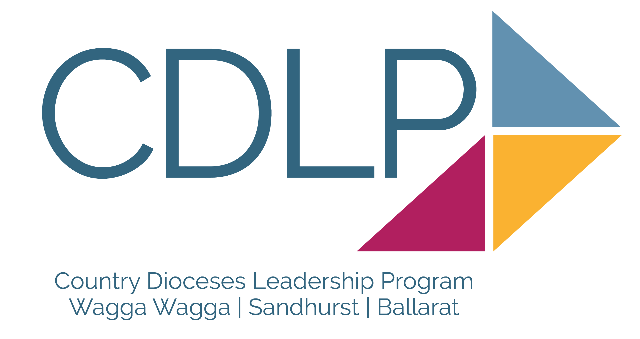 OF APPLICANTCountry Dioceses  Leadership Program 2024Please return by Friday 10 November 2023 to: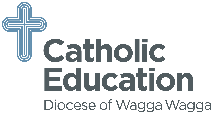 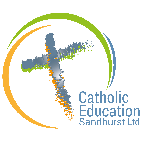 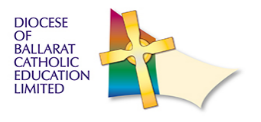 
I endorse the application:		☐I do not endorse the application:	☐(If required I understand the Diocesan Representative will make contact as part of the discernment process)
I endorse the application:		☐I do not endorse the application:	☐(If required I understand the Diocesan Representative will make contact as part of the discernment process)
I endorse the application:		☐I do not endorse the application:	☐(If required I understand the Diocesan Representative will make contact as part of the discernment process)
I endorse the application:		☐I do not endorse the application:	☐(If required I understand the Diocesan Representative will make contact as part of the discernment process)Principal’s Signature:Date:       /       /2023Applicant’s Name:School Name & Address:	How well suited do you believe this applicant is to be a participant of the Country Dioceses Leadership Program?How well suited do you believe this applicant is to be a participant of the Country Dioceses Leadership Program?What attributes do you believe they bring to leadership?What attributes do you believe they bring to leadership?How do you consider the participant will grow as a leader through the Country Dioceses Leadership Program?How do you consider the participant will grow as a leader through the Country Dioceses Leadership Program?How will the applicant’s participation in the Country Dioceses Leadership Program contribute to your school’s improvement plan?How will the applicant’s participation in the Country Dioceses Leadership Program contribute to your school’s improvement plan?CEO WAGGA WAGGACarmel Spryspryc@ww.catholic.edu.auCEO BALLARATTim O’Farrelltofarrell@ceob.edu.auCEO SANDHURSTKim Butlerkbutler@ceosand.catholic.edu.au